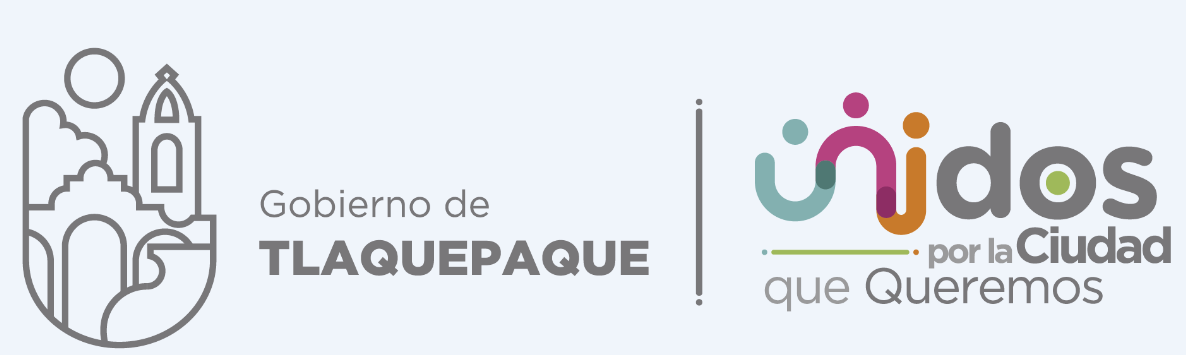 Coordinación General de Gestión Integral de la Ciudad. Dirección de Obras PúblicasTitular: Arq. Juan Antonio Naranjo Hernández.JUNIO 2022JUNIO 2022JUNIO 2022JUNIO 2022JUNIO 2022JUNIO 2022JUNIO 2022DOMINGOLUNESMARTESMIÉRCOLESJUEVESVIERNESSÁBADO01 - TRABAJO DE GABINETE, ATENCIÓN A CIUDADANOS 02-ENTREGA CONTENEDOR PILA SECA -JUNTA DE PROYECTO CORAZÓN URBANO 03 -GIRA EN LOS OLIVOS  Y ARROYO SECO 040506-REUNIÓN CON EL DIRECTOR DE PROMOCIÓN ECONÓMICA EN PERIFÉRICO SUR            07- GIRA CON PERSONAL DE IMEPLAN.-INFORME ANUAL OBRAS PÚBLICA -GIRA EN LA COL. CANAL 58 SECUNDARIA 98 EN CALLE MIRADOR08- VISITA DE OBRAS EN LA COLONIA VALLE DE LA MISERICORDIA, EL CHICHARRÓN Y EL TRIANGULITO             09-GIRA EN LA COLONIA TATEPOSCO (CANCELADA)10 - TRABAJO DE GABINETE, ATENCIÓN A CIUDADANOS111213- REUNIÓN PREVIA MESA INTERMUNICIPAL 14-VISITA ESCUELAS DEL MUNICIPIO.  -MESA DE JUÁREZ 15-VISITA DE OBRA CALLE ERMITA-VISITA DE OBRA COLONIA VALLE DE LA MISERICORDIA.-GIRA DE OBRAS CON LA PRESIDENTA MUNICIPAL, -ENTREGA DE OBRAS EN CALLE PINTORES  16-SIMULACRO 17-REUNIÓN EN PRESIDENCIA-REUNIÓN VIRTUAL CON CONSEJO SITEUR-PRESENTACIÓN PLAN VIAL EN LA COLONIA SANTA ANITA.   181920- ATENCIÓN A CIUDADANOS CALLE LADRILLEROS- ATENCIÓN A CIUDADANOS CALLE CANTERA21  -REUNIÓN CEA-VISITA EN LA COLONIA VALLE DE LA MISERICORDIA22- PRESENTACIÓN DEL PROYECTO EN LA COL. SANTA CRUZ DE VALLE23- TRABAJO DE GABINETE ATENCIÓN A CIUDADANOS24- TRABAJO DE GABINETE ATENCIÓN A CIUDADANOS 252627- TRABAJO DE GABINETE ATENCIÓN A CIUDADANOS28-TRABAJO DE GABINETE ATENCIÓN A CIUDADANOS29-TRABAJO DE GABINETE ATENCIÓN A CIUDADANOS30-TRABAJO DE GABINETE ATENCIÓN A CIUDADANOS